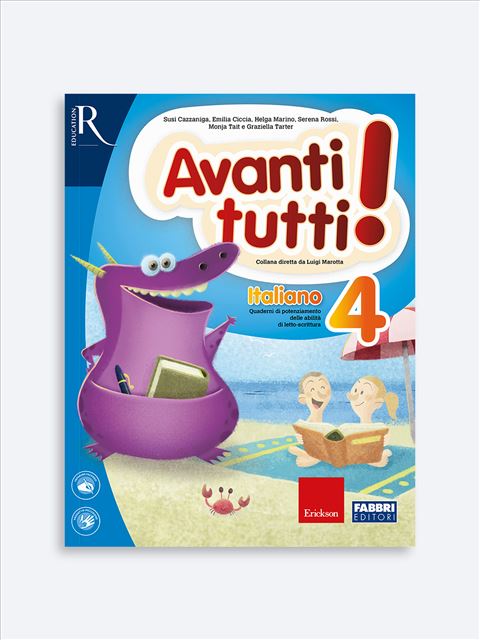 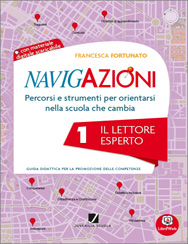 Erik Orsenna 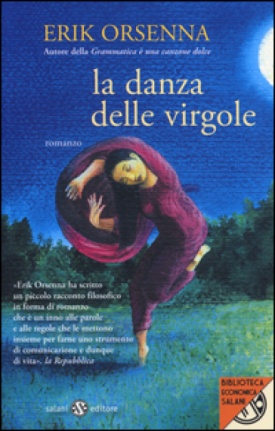 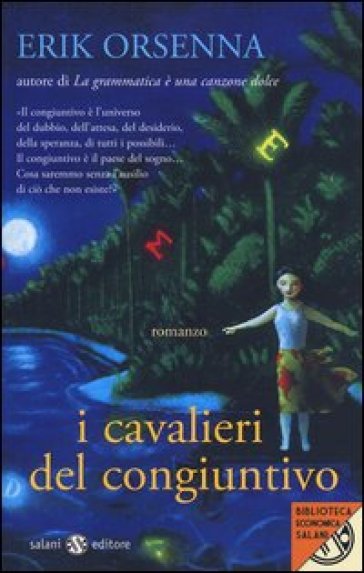 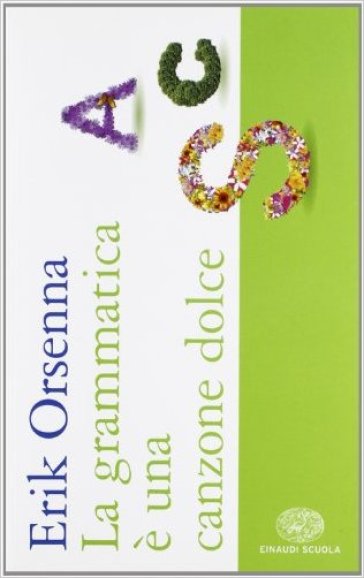 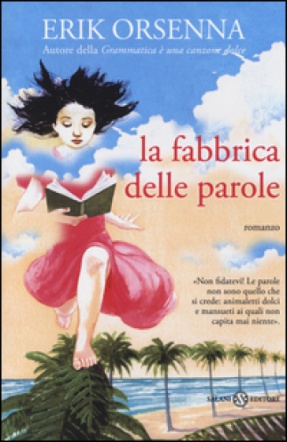 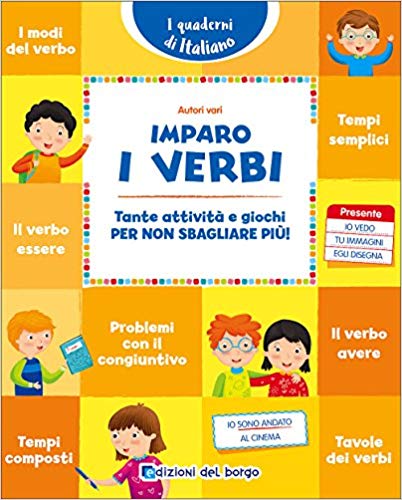 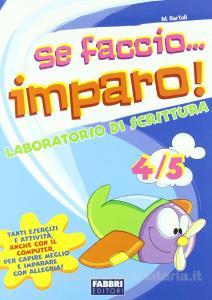 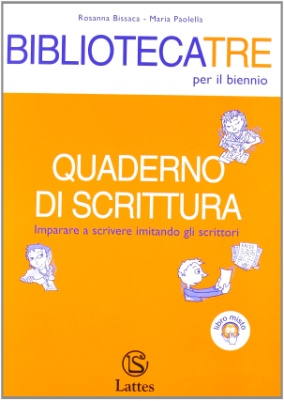 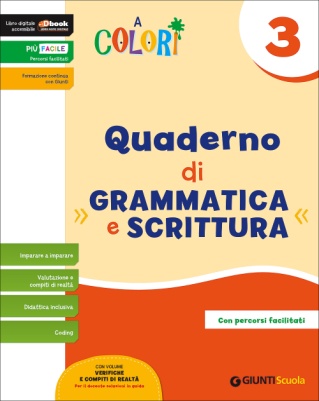 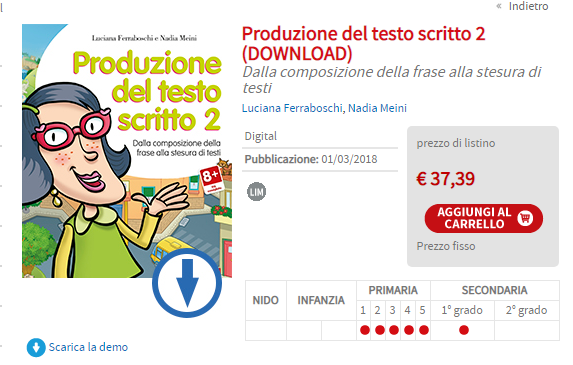 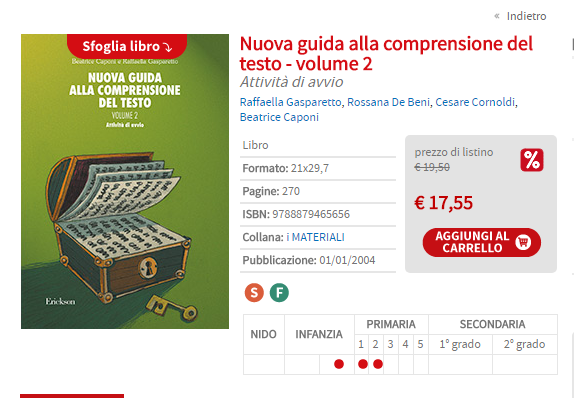 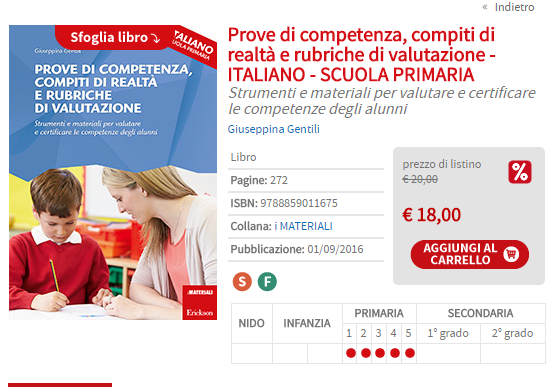 Comprensione e produzione verbale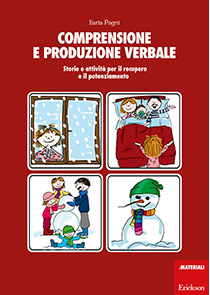 Storie e attività per il recupero e il potenziamentoIlaria PagniLibro20,00Laboratorio metafonologia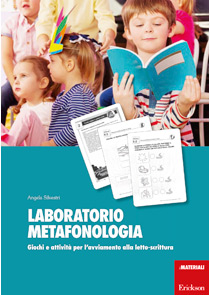 Angela Silvestri    Giochi e attività per l'avviamento alla letto-scritturaGiocadomino - Suoni e parole: Sillabe iniziali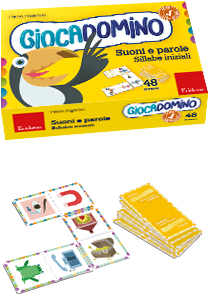 prezzo di listino     € 14,99LETTOSCRITTURA - Vol 1 - 6Emanuele GagliardiniProgramma intensivo e graduale per gli interventi riabilitativi. Vol. 1: Materiali, discriminazione fonemica, fusione e accesso sillabicoPrimi voli in lettura - Abbecedario muraleBortolato14,99 Imparare a leggere e scrivere con il metodo sillabico - Vol. 1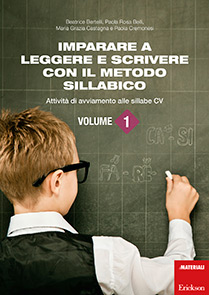 Attività di avviamento alle sillabe CVBeatrice Bertelli, Paola Rosa Belli, Maria Grazia Castagna, Paola Cremonesi€ 19,00

Graziella Tarter, Monja Tait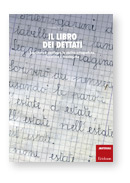 Il libro dei dettati Esercitare e verificare le abilità ortografiche, fonetiche e fonologicheElisa Quintarelli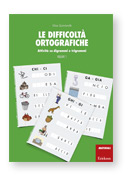 Le difficoltà ortografiche - Volume 1 - 2	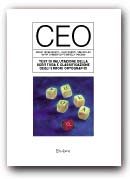 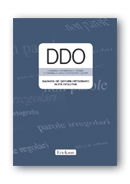 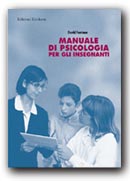 Didattica interculturale dell’arte, Gabriele Bevilacqua, EMI, 2001.Illustrato e scritto da Alessandro Sanna
HAI MAI VISTO MONDRIAN? Pubblicato da Edizioni Artebambini Bazzano - 2005, 40 pagine, 21,50x21,50 
Euro 13,50New York accoglie Mondrian nel 1940, l'artista in fuga dall'angoscia della guerra, elabora una nuova struttura di quadro inseguendo il sogno di sostituire all'opera d'arte un ritmo musicale pieno di vita, composto di luci colorate e pulsanti. Da sempre Mondrian aveva voluto dimostrare che l'essenza del mondo si coglie meglio con la pittura astratta che con quella figurativa. E' questa "vera visione" che Alessandro Sanna coglie e traduce nelle sue raffinate illustrazioni aprendoci allo sguardo e allo spirito poetico di Mondrian. Il libro è un viaggio tra le figure e le astrazioni del pittore offerte in modo semplice ed essenziale in cui le immagini raccontano. 
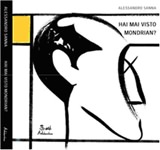 Stefano Catucci Bach e la musica barocca,  La Biblioteca eidizoniFabiana Fabiani    StoriaImparo 1 – ERIKSSON    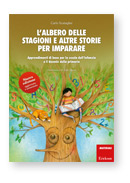 Carlo ScatagliniL'albero delle stagioni e altre storie per imparare (NUOVA EDIZIONE)  ERIKSSONApprendimenti di base per la scuola dell'infanzia e il biennio della primariaItala Riccardi Ripamonti 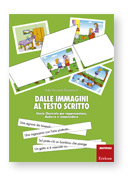 Dalle immagini al testo scritto   ERIKSSONStorie illustrate per rappresentare, dedurre e comprendereDalle immagini al testo scritto 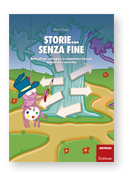 Storie... senza fine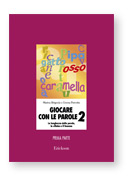 Sfoglia il libro in formato PDF Emma Perrotta, Marina BrignolaGiocare con le parole 2 - PRIMA PARTELa lunghezza delle parole, la sillaba e il fonema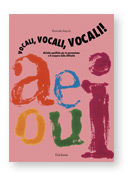 Marinella RagnoliVocali, vocali, vocali!Attività specifiche per la prevenzione e il recupero delle difficoltà Schede operativeFotocopiabile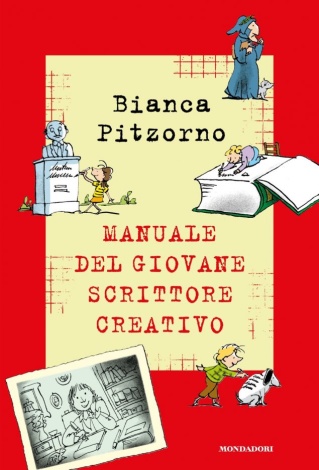 Maria Teresa Bozzo , Elia Pesenti , Simona Siri , Maria Carmen Usai , Mirella Zanobini Test CEO - Classificazione degli errori ortografici
Classificazione degli errori ortografici Paola Angelelli , Alessandra Notarnicola , Daniela Costabile , Valeria Marinelli , Anna Judica , Pierluigi Zoccolotti , Claudio Luzzatti DDO - Diagnosi dei disturbi ortografici in età evolutivaHoward Gardner Educazione e sviluppo della mente
Intelligenze multiple e apprendimento David Fontana Manuale di psicologia per gli insegnanti
Presentazione di C. Cornoldi Rossana De Beni , Adriana Molin , Francesca Pazzaglia , Claudia Zamperlin 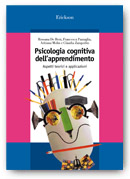 Psicologia cognitiva dell'apprendimento
Aspetti teorici e applicazioni - Seconda edizione 